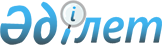 Мемлекеттік материалдық резервтің материалдық құндылықтарын сақтау пункттерінің тізбесі туралыҚазақстан Республикасы Төтенше жағдайлар министрінің 2010 жылғы 31 мамырдағы № 186 Бұйрығы. Қазақстан Республикасының Әділет министрлігінде 2010 жылы 13 желтоқсанда № 6670 тіркелдіРҚАО-ның ескертуі: Қызмет бабында пайдалануға арналған нормативтік акт Деректер базасына енгізілмейді.
					© 2012. Қазақстан Республикасы Әділет министрлігінің «Қазақстан Республикасының Заңнама және құқықтық ақпарат институты» ШЖҚ РМК
				